ส่วนราชการ………………………………………………………………………………………………………….......................................................ที่……………………......................…………………………………วันที่……………เดือน…………….............……….พ.ศ……………………......................เรื่อง   ขออนุมัติเดินทางไปราชการ เรียน   อธิการบดีมหาวิทยาลัยราชภัฏสงขลาอ้างถึง  ……………………………………………………………………………………………………………………….............................................สิ่งที่ส่งมาด้วย  ………………………………………………………………………………………………………………...........................................	ด้วยข้าพเจ้า………………………………………………….............................................................................................………..…และบุคคลดังต่อไปนี้		1.  ……………………………………......................ตำแหน่ง………….......……………………......…ระดับ…………........................................		2.  …………………………………………............ตำแหน่ง…………………………........………......ระดับ………….......................................		3.  ………………………………………….............ตำแหน่ง…………………………........……….....ระดับ…………........................................มีความจำเป็นต้องไปราชการเพื่อ	(   )  อบรม/สัมมนา     (   )  ประชุม   เรื่อง……………………………………………………..........……………………………………………………..........……………………………………………………..........…………………………………………………	(   )  อื่น ๆ ระบุ……………………………………………………………………………….......................................……………………..สถานที่……………………………………………………………….............................จังหวัด………………………………………............................ระหว่างวันที่……….....เดือน………….................………พ.ศ…………ถึงวันที่……....……เดือน…….....................……..พ.ศ…...……............การไปราชการครั้งนี้ เป็นประโยชน์แก่มหาวิทยาลัยในด้าน………………………………………………………………..................................	ข้าพเจ้า    (   )  	ไม่ขอเบิกค่าใช้จ่ายใด ๆ ในการไปราชการครั้งนี้		  (   )  	ขอเบิกค่าใช้จ่ายต่าง ๆ ซึ่งจะต้องจ่ายดังประมาณการต่อไปนี้			ค่าเบี้ยเลี้ยงเดินทาง	……………………………….	บาท			ค่ายานพาหนะ		……………………………….	บาท			ค่าที่พัก			……………………………….	บาท			ค่าลงทะเบียน		……………………………….	บาท				รวม		……………………………….	บาท	ค่าใช้จ่ายตามประมาณการดังกล่าวมานี้ ข้าพเจ้าขอเบิกจากเงิน  (   )  บ.กศ.    (   )  เงินงบประมาณ   (   )  กศ.บป.     (   )  เงินอื่น ๆ (ระบุ)………………………………………..................................ของหน่วยงาน……………….……………………………….................................แผนงาน………………………………..…..........ผลผลิต………………..…................กิจกรรม/โครงการ………………..………………………….....งบ........................................หมวด................................. ในวงเงิน……………….................…..บาท  (………….......................................………....)	ทั้งนี้ ตั้งแต่วันที่……….เดือน……...........................…….พ.ศ…………ถึงวันที่……..…….เดือน….....................………พ.ศ……….………	จึงเรียนมาเพื่อโปรดพิจารณาอนุมัติ(………………………………………………..)ตำแหน่ง………………………………………ระดับ…………….รายชื่อข้าราชการที่เดินทางไปราชการตามคำสั่งมหาวิทยาลัยราชภัฏสงขลา ที่ ………./…………---------------------------……………………………………………….............................……  ตำแหน่ง………………………......……….......  ระดับ……...................…………………………………………………….............................  ตำแหน่ง…………….............…………………  ระดับ………….............…………………………………………………..............................… ตำแหน่ง…………………………….............…  ระดับ…………............…………………………………………………….............................  ตำแหน่ง…………………………….............…  ระดับ…………............…………………………………………………….............................. ตำแหน่ง………………………….............……  ระดับ………….............……………………………………………………................................ ตำแหน่ง………………………............………  ระดับ…………............……………………………………………………............................... ตำแหน่ง……………………….............………  ระดับ…………............…………………………………………………….............................. ตำแหน่ง……………………..............…………  ระดับ…………............……………………………………………………..............................  ตำแหน่ง……………….............………………  ระดับ…………............………………………………………………….............................…  ตำแหน่ง…………………..............……………  ระดับ…………............……………………………………………….............................……  ตำแหน่ง…………………..............……………  ระดับ…………............……………………………………………….............................……  ตำแหน่ง………………………………..............  ระดับ…………............…………………………………………………............................…  ตำแหน่ง………………………………...............  ระดับ…………............…………………………………………………….............................. ตำแหน่ง………………………………..............  ระดับ…………............………………………………………………….............................…  ตำแหน่ง…………………………….............….  ระดับ…………...........…………………………………………………............................…  ตำแหน่ง………………………………...............  ระดับ…………...........…………………………………………………............................…  ตำแหน่ง………………………………...............  ระดับ…………............…………………………………………………............................…  ตำแหน่ง………………………………...............  ระดับ…………............……………………………………………...............................………ตำแหน่ง………………………………...............  ระดับ…………............………………………………………................................……………ตำแหน่ง………………………………..............  ระดับ…………............………………………………………...................................…………ตำแหน่ง………………………………..............  ระดับ…………............………………………………………..................................…………ตำแหน่ง………………………………...............  ระดับ…………............……………………………………..................................……………ตำแหน่ง………………………………................  ระดับ…………...........…………………………………………...................................………ตำแหน่ง……………………………...............…  ระดับ…………...........………………………………………...................................…………ตำแหน่ง……………………………...............…  ระดับ…………...........……………………………………...................................……………ตำแหน่ง………………………………...............  ระดับ…………...........…………………………………...................................………………ตำแหน่ง……………………………...............…  ระดับ…………...........………………………………...................................…………………ตำแหน่ง………………………...............………  ระดับ…………...........……………………………...................................……………………ตำแหน่ง………………………………................  ระดับ………….........………………………………………....................................…………ตำแหน่ง………………………………................ ระดับ………….........…………………………………………………….............................  ตำแหน่ง……………………..........................…  ระดับ………….......…………………………………………………….............................  ตำแหน่ง…………….................…………………  ระดับ…………........………………………………………………….............................…  ตำแหน่ง……………………………...................  ระดับ……….......…...………………………………………………….............................…  ตำแหน่ง……………………………….................  ระดับ………….........……………………………………………………............................... ตำแหน่ง…………….....................………..........ระดับ……...............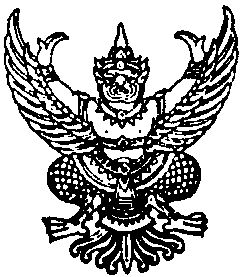 บันทึกข้อความได้ตรวจสอบงบประมาณถูกต้องแล้ว…………………………………………...............................……ลงชื่อ……………………………………….……………       (…………………………………………………….)เจ้าหน้าที่ฝ่ายแผนเรียน  อธิการบดี……………………………………………….........................................ลงชื่อ……………………………………………….……       (……………………………………….………….)           รักษาการในตำแหน่งผู้อำนวยการสำนักงานอธิการบดีเรียน   อธิการบดี…………………………………………...............................……ลงชื่อ…………………………………….………………    คณบดี/ผู้อำนวยการสำนัก/สถาบัน /รักษาราชการแทนอนุมัติตามเสนอ……………………………………………….....................................   อธิการบดีมหาวิทยาลัยราชภัฏสงขลา/ปฏิบัติราชการแทน      วันที่………เดือน……………….…...พ.ศ……..….